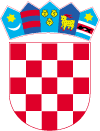 KLASA :551-06/03-01/01	URBROJ: 2186/016-01-03Lepoglava, 30.10.2003.Gradsko vijeće KLASA: 400-04/22-01/2URBROJ: 2186-9-02-22-1Lepoglava, 21.12. 2022.	Na temelju odredbe članka 72. stavak 1. Zakona o komunalnom gospodarstvu («Narodne novine» broj 68/18, 110/18 i 32/20) i članka 22. Statuta Grada Lepoglave („Službeni vjesnik Varaždinske županije“ br. 64/20 i 18/21), Gradsko vijeće Grada Lepoglave na 12. sjednici održanoj 21.12. 2022. godine donosi 2. IZMJENE I DOPUNE PROGRAMA ODRŽAVANJA KOMUNALNE INFRASTRUKTUREZA 2022. GODINUI.U Programu održavanja komunalne infrastrukture za 2022.g. (“Službeni vjesnik Varaždinske županije” br. 114/21, 72/22), točka 2. naziva: ‘’SREDSTVA ZA OSTAVARIVANJE PROGRAMA’’ mijenja se i glasi: Sredstva za ostvarivanje Programa održavanja komunalne infrastrukture u 2022. godini, planirana su u iznosu od 3.945.000,00 kuna, a osigurat će se iz slijedećih izvora:	-  komunalna naknada						930.000,00 kn 			-  naknada za eksploataciju mineralnih sirovina		   	  78.500,00 kn- potpore Hrvatske ceste						500.000,00 kn- ostali prihodi Proračuna Grada Lepoglave			            2.436.500,00 knII.U točki 3. Tablica naziva ‘’IV.  ODRŽAVANJE JAVNE RASVJETE’’ mijenja se i glasi:III.U točki 3. Tablica naziva ''V. ODRŽAVANJE NERAZVRSTANIH CESTA U ZIMSKIM UVJETIMA - prema Planu i programu zimske službe za 2021/2022.'' mijenja se i glasi:IV.	U preostalom dijelu Program održavanja komunalne infrastrukture za 2022. godinu ostaje nepromijenjen.V.Ove 2. Izmjene i dopune Programa stupaju na snagu osmog dana od dana objave ''Službenom vjesniku Varaždinske županije''.	PREDSJEDNIK GRADSKOG VIJEĆAHrvoje KovačRedni brojOpis poslovaPlanirana vrijednost u HRKODRŽAVANJE JAVNE RASVJETE A1005 02/03ODRŽAVANJE JAVNE RASVJETE A1005 02/031.260.000,00Usluga održavanja javne rasvjete na području Grada (materijal i oprema). planirana izmjena 120 žarulja, 100 propaljivača te 80 prigušnica  popravci zbog oštećenja uslijed vremenskih nepogoda na području Grada božićna dekoracija  - nabava, postavljanje i kićenje božićne jelke kod crkve u Lepoglavi, montaža božićnog nakita u naseljima na području cijelog Grada    260.000,002.Potrošnja električne energije za javnu rasvjetu na cijelom području Grada1.000.000,00UKUPNO:UKUPNO:1.260.000,00Izvori financiranja:komunalna naknada:300.000,00 knostali prihodi proračuna: 960.000,00 knIzvori financiranja:komunalna naknada:300.000,00 knostali prihodi proračuna: 960.000,00 knIzvori financiranja:komunalna naknada:300.000,00 knostali prihodi proračuna: 960.000,00 knRedni brojOpis poslovaPlanirana vrijednost u HRKODRŽAVANJE NERAZVRSTANIH CESTA U ZIMSKIM UVJETIMA - prema planu i programu zimske službe za 2021/2022 A1005 06ODRŽAVANJE NERAZVRSTANIH CESTA U ZIMSKIM UVJETIMA - prema planu i programu zimske službe za 2021/2022 A1005 06510.000,001.Pripravnost baze tijekom trajanja zimske službe od 15.11.tekuće  do 15.04.  slijedeće godine 37.500,002.Dežurna služba – predviđeno je 200 sati   20.000,00                                                     Radovi stroja/ralice i potrošnja posipala za posipavanje cesta – predviđeno je cca 700 sati rada raznih strojeva za čišćenje cesta, te 100 tona posipala za ceste 442.500,00Ophodarska služba  - predviđeno je 10 sati ophodnje                     10.000,00UKUPNO:UKUPNO:510.000,00Izvori financiranja:       1. potpore Hrvatske ceste: 500.000,00 kn       2. ostali prihodi proračuna: 10.000,00 knIzvori financiranja:       1. potpore Hrvatske ceste: 500.000,00 kn       2. ostali prihodi proračuna: 10.000,00 knIzvori financiranja:       1. potpore Hrvatske ceste: 500.000,00 kn       2. ostali prihodi proračuna: 10.000,00 kn